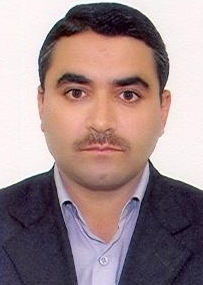 استادیار گروه فنی کشاورزی- دانشگاه تهرانعلی ماشاء الله کرمانیگروه فنی کشاورزیتلفن دفتر:  +98 (21)02136040614پست الکترونیکی: amkermani@ut.ac.irتحصیلاتP.H.D,1400,مکانیک ماشین های کشاورزی,دانشگاه تربیت مدرس
M.S,1399,مکانیک ماشین های کشاورزی,دانشگاه تربیت مدرس
کارشناسی,1399,مهندسی کشاورزی - ماشین های کشاورزی,دانشگاه تبریز
زمینههای تخصصیو حرفهایسوابق کاري و فعالیت های اجراییعضو کمیسیون فنی تدوین استاندارد «ماشینهای جنگلداری- اره های زنجیری قابل حمل- عملکرد ترمز زنجیر با فعالساز غیردستی»-(از 1400)
عضو کمیسیون فنی تدوین استاندارد «تراکتورهای کشاورزی - روش های آزمون - قسمت 6: گرانیگاه»-(از 1400)
عضو کمیسیون فنی تدوین استاندارد «اره های زنجیری قابل حمل - گیره زنجیر-ابعاد و استحکام مکانیکی»-(از 1400)
عضویت در کمیته علمی سیزدهمین کنگره ملی مهندسی مکانیک بیوسیستم و مکانیزاسیون ایران - گرایش فناوری پس از برداشت-(1400-1400)
نماینده تحصیلات تکمیلی گروه فنی کشاورزی-(1395-1396)
نماینده تحصیلات تکمیلی گروه فنی کشاورزی-(1394-1395)
عضویت در کمیته راهبردی مزرعه آموزشی - پژوهشی پردیس ابوریحان-(1393-1396)
فعالیت های علمیمقالات- Oxidation-alkaline-enhanced abiotic humification valorizes lignin-rich biogas digestate into artificial humic acids. Sarlaki Ehhsan, Ghofrani-Isfahani Parisa, Ghorbani Marzieh, Benedini Lidia, Kermani Ali Mashaallah, Rezaei Meisam, Marzban Nader, Filonenko Svitlana, Peng Wanxi, Tabatabaei Meisam, Hee Yifeng, Aghbashlo Mortaza, Kianmehr Mohammad Hossein, Angelidaki Irini (2024)., JOURNAL OF CLEANER PRODUCTION, 435(1), 140409.

- Valorizing lignite waste into engineered nitro-humic fertilizer: Advancing resource efficiency in the era of a circular economy. Sarlaki Ehsan, Kianmehr Mohammad Hossein, Kermani Ali Mashaallah, Ghorbani Marzieh, Ghorbani Javid Majid, Rezaei Meisam, Peng Wanxi, Lam Su Shiung, Tabatabaei Meisam, Aghbashlo Mortaza, Chen Xiangmeng (2023)., SUSTAINABLE CHEMISTRY AND PHARMACY, 36(1), 101283.

- Design and implementation of a new pneumatic harvester for olive fruits harvesting. زارع فاطمه, Najafi Gholamhassan,  تیمور توکلی هشجین, Kermani Ali Mashaallah, Ghiasi Payam (2023)., EUROPEAN JOURNAL OF HORTICULTURAL SCIENCE, 88(2), 1-10.

- بررسی خواص گسیختگی پوست گردو در بارگذاری فشاری تک محوری در حالت محصور شده در صفحه عرضی. کرمانی علی ماشاء الله, محمدی عبده وند الهه, رجبی پور علی (1402)., نشریه مکانیزاسیون کشاورزی, 8(1).

- Highly humified nitrogen-functionalized lignite activated by urea pretreatment and ozone plasma oxidation. Sarlaki Ehsan, Kianmehr Mohammad Hossein, Ghorbani Marzieh, Kermani Ali Mashaallah, Asefpour Vakilian Keyvan, Angelidaki Irini, Wang Yajing, Gupta Vijai Kumar, Pan Junting, Tabatabaei Meisam, Aghbashlo Mortaza (2023)., CHEMICAL ENGINEERING JOURNAL, 456(1), 140978.

- Experimental investigation of a parabolic trough collector-thermoelectric generator (PTC-TEG) hybrid solar system with a pressurized heat transfer fluid. Gharzi Mostafa, Kermani Ali Mashaallah, Tash Shamsabadi Hosseinali (2023)., RENEWABLE ENERGY, 202(January 2023), 270-279.

- فعال‌سازی ترکیبات نیترو-هیومیکی از لیگنایت با استفاده از فرآیند نیترو-هیومیفیکاسیون در فاز جامد به‌کمک غنی‌سازی نیتروژن و اکسیداسیون ازن. سرلکی احسان, کیان مهر محمدحسین, کرمانی علی ماشاء الله, قربانی مرضیه, آغباشلو مرتضی (1401)., مجله مهندسی بیوسیستم ایران, 53(3).

- طراحی، ساخت و ارزیابی دستگاه مخلوط‌کن پدالی دو محوره مداوم کود. غریبی خراجی محمد, کیان مهر محمدحسین, کرمانی علی ماشاء الله, عرب حسینی اکبر, آزادگان بهزاد (1401)., پژوهشهای مکانیک ماشین های کشاورزی, 11(3).

- هیومیفیکاسیون لیگنایت در فاز جامد جهت فعال‌سازی ترکیبات نیترو-هیومیکی از طریق اکسیداسیون ازن: ارزیابی عملکرد هیومیفیکاسیون و تبدیل نیتروژن در فرآیند. سرلکی احسان, کیان مهر محمدحسین, کرمانی علی ماشاء الله (1401)., تحقیقات آب و خاک ایران, 53(5).

- بهینه سازی فرآیند تولید بریکت از ترکیب باگاس و پوست گردو با استفاده از روش سطح پاسخ و ارزش حرارتی آن. شفاعی حسین, کرمانی علی ماشاء الله, کیان مهر محمدحسین, حسن بیگی بیدگلی سیدرضا (1400)., جنگل و فرآورده های چوب, 74(4), 485-499.

- طراحی، ساخت و ارزیابی عملکرد دستگاه فندق‌شکن مخروطی. کرمانی علی ماشاء الله, مافی حسین (1400)., مجله مهندسی بیوسیستم ایران, 52(4), 540-565.

- پیشرفت‌های اخیر و روندهای تحقیقاتی در کودهای پایدار زیستی بر پایه لیگنین: فناوری‌های تولید، سازو کارهای فرآیند و ارزیابی عملکرد. سرلکی احسان, کیان مهر محمدحسین, کرمانی علی ماشاء الله (1400)., تحقیقات آب و خاک ایران, 52(8), 2279-2301.

- Acceleration the drying process of oleaster (Elaeagnus angustifolia L.) using reflectors and desiccant system in a solar drying system. Rashidi Milad, Arabhosseini Akbar,  هادی صمیمی اخیجهانی, Kermani Ali Mashaallah (2021)., RENEWABLE ENERGY, 171(1), 526-541.

- Improving sustainability and mitigating environmental impacts of agro-biowaste compost fertilizer by pelletizing-drying. Sarlaki Ehsan, Kermani Ali Mashaallah, Kianmehr Mohammad Hossein, Asefpour Vakilian Keyvan, Hosseinzadeh-Bandbafha Homa, Ling Ma Nyuk, Aghbashlo Mortaza, Tabatabaei Meisam, Lam Su Shiung (2021)., ENVIRONMENTAL POLLUTION, 285(1), 117412.

- A new pneumatic harvester for improvement and facilitation the harvesting of the olive fruits. زارع فاطمه, Najafi Gholamhassan,  تیمور توکلی هشجین, Kermani Ali Mashaallah, قیاسی پدارم (2021)., Advances in Horticultural Science, 35(1).

- مطالعه عوارض مکانیکی بیوسیستمی سوخت مازوت و بررسی فنی استفاده از فنون نوین جهت کاهش آلاینده ها در نیروگاه ایرانشهر. کوراوند شهریار, کرمانی علی ماشاء الله (1399)., نشریه مهندسی مکانیک دانشگاه امیرکبیر, 52(2), 81-90.

- ارزیابی قابلیت مدل برنامه‌ریزی بیان ژن در شبیه‌سازی تابش خورشیدی رسیده به زمین (مطالعه موردی: اهواز). امجدی حسین, کرمانی علی ماشاء الله, سلطانی محمد (1398)., انرژی‌های تجدیدپذیر و نو, 6(2).

- کاربرد معیارهای شیمی سبز و فناوری‌های شدت‌بخشی فرآیند در تولید پایدار بیودیزل. سرلکی احسان, کرمانی علی ماشاء الله, کیان مهر محمدحسین, مرزبان ایمان (1398)., شیمی سبز و فناوریهای پایدار, 1(2).

- Experimental study of the dew formation effect on the performance of photovoltaic modules. Hosseini Seyyed Ahmad, Kermani Ali Mashaallah, Arabhosseini Akbar (2019)., RENEWABLE ENERGY, 130(January 2019), 352-359.

- Clean power production by simultaneous reduction of NOx and SOx contaminants using Mazut Nano-Emulsion and wet flue gas desulfurization. Kouravand Shahriar, Kermani Ali Mashaallah (2018)., JOURNAL OF CLEANER PRODUCTION, 201(10 November), 229-235.

- Investigation on Influence of Wet FGD to Reduction of Sox from the Flue Gases Due to Combustion of Mazut in Boilers. Kouravand Shahriar, Kermani Ali Mashaallah (2018)., Russian Agricultural Sciences, 44(4), 1.

- امکان سنجی فنی استفاده از اشعه مادون قرمز در پوست گیری مغز فندق به روش خشک. کرمانی علی ماشاء الله, اسکندری جلال, کوراوند شهریار (1397)., مجله مهندسی بیوسیستم ایران, 49(2), 261-268.

- تأثیر آلودگی هوا بر عملکرد پنل های خورشیدی فتوولتائیک. عامری علی, کرمانی علی ماشاء الله, زرافشان پیام, کوراوند شهریار, خشه چی مرتضی (1397)., نشریه علمی-پژوهشی مهندسی مدیریت انرژی (دانشگاه کاشان), 8(2), 50-57.

- مطالعه اثر رطوبت و دمای محیط بر عملکرد پنل های فتوولتائیک. حسینی سید احمد, کرمانی علی ماشاء الله, عرب حسینی اکبر (1397)., نشریه علمی-پژوهشی مهندسی مدیریت انرژی (دانشگاه کاشان), 8(1), 54-65.

- بررسی اثر رطوبت هوا و تشکیل شبنم بر عملکرد پنل های خورشیدی در شرایط آزمایشگاهی. کرمانی علی ماشاء الله, حسینی سید احمد, عرب حسینی اکبر (1397)., مجله مهندسی بیوسیستم ایران, 49(1), 49-59.

- Study the Heat Recovery Performance of Micro and Nano Metfoam Regenerators in Alpha Type Stirling Engine Conditions. Najafi Amel Alireza, Kouravand Shahriar, Zarafshan Payam, Kermani Ali Mashaallah, Khashehchi Morteza (2018)., NANOSCALE AND MICROSCALE THERMOPHYSICAL ENGINEERING, 22(2), 137-151.

- Design, fabrication, and evaluation a laboratory dry-peeling system for hazelnut using infrared radiation. Eskandari Jalal, Kermani Ali Mashaallah, Kouravand Shahriar, Zarafshan Payam (2018)., LWT-FOOD SCIENCE AND TECHNOLOGY, 90(April 2018), 570-576.

- بهینه‌سازی تقدم فاز موتور استرلینگ نوع آلفا به روش شبیه سازی گام به گام. نجفی عامل علیرضا, کوراوند شهریار, زرافشان پیام, کرمانی علی ماشاء الله, خشه چی مرتضی (1396)., مهندسی مکانیک مدرس, 17(10), 341-349.

- Effect of Clearance on Mechanical Damage of Processed Rice. Alwan Salih Kadhim, Arabhosseini Akbar, Kianmehr Mohammad Hossein, Kermani Ali Mashaallah (2017)., Acta Universitatis Agriculturae et Silviculturae Mendelianae Brunensis, 65(5), 1469-1476.

- Effect of moisture content, clearance and machine type on some qualitative characteristics of rice (tarm hashemi) cultivar. Alwan Salih Kadhim, Arabhosseini Akbar, Kianmehr Mohammad Hossein, Kermani Ali Mashaallah (2017)., Bulgarian Journal of Agricultural Science, 23(2), 348-355.

- طراحی و تحلیل عملکرد توربین کوچک باد با ایرفویل ترکیبی. کوراوند شهریار, معتکف ایمانی بهنام, کرمانی علی ماشاء الله (1395)., انرژی‌های تجدیدپذیر و نو, 3(2), 65-73.

- Effect of husking and whitening machines on rice Daillman cultivar. Alwan Salih Kadhim, Arabhosseini Akbar, Kianmehr Mohammad Hossein, Kermani Ali Mashaallah (2016)., Agricultural Engineering International: CIGR Journal, 18(4), 232-242.

- Micromachining approach for improving uniformity of the topography of microchannels. Kouravand Shahriar, Moetakef Imani Behnam, Kermani Ali Mashaallah (2016)., Micro & Nano Letters, 11(12), 857-861.

- Effects of intermittent microwave drying on quality characteristics of pistachio nuts. Kermani Ali Mashaallah, Khashehchi Morteza, Kouravand Shahriar, صادقی احمد (2016)., DRYING TECHNOLOGY, 35(9), 1108-1116.

- The Effect of Hulling and Whitening on Quality of Rice Cultivar  Daillman Mazandarani (DM). Alwan Salih Kadhim, Arabhosseini Akbar, Kianmehr Mohammad Hossein, Kermani Ali Mashaallah (2016)., Thai Journal of Agricultural Science, 49(3), 71-83.

- طراحی، ساخت و ارزیابی دستگاه اندازه بندی فندق. کرمانی علی ماشاء الله, کوراوند شهریار (1395)., مجله مهندسی بیوسیستم ایران, 47(2), 375-381.

- The Effect of two types of machines (hulling and bleaching) on some qualitative characteristics of rice cv.TarmHashemi. Alwan Salih Kadhim, Arabhosseini Akbar, Kianmehr Mohammad Hossein, Kermani Ali Mashaallah (2016)., Euphrates Journal of Agriculture Science, 8(3), 32-49.

- بررسی برداشت مکانیکی زیتون روغنی توسط چهار نوع ماشین برداشت. کرمانی علی ماشاء الله (1394)., تحقیقات سامانه ها و مکانیزاسیون کشاورزی, 16(65), 1-18.

- تعیین و بررسی برخی خواص فیزیکی و مکانیکی خرمای رقم کبکاب. کرمانی علی ماشاء الله, قبادی یاسین, غلامی پرشکوهی محمد (1393)., مجله تولید و فرآوری محصولات زراعی و باغی, 4(13), 207-216.

- تعیین خواص فیزیکی، مکانیکی و آیرودینامیکی چهار رقم زیتون تولید شده در ایران. زارع فاطمه, نجفی غلامحسن,  تیمور توکلی هشجین, کرمانی علی ماشاء الله (1393)., مجله علوم و صنایع غذایی ایران, 11(3), 1-10.

- تعیین برخی خواص فیزیکی پسته و مغز آن (ارقام بومی قزوین). غلامی پرشکوهی محمد, محمدی میلاد, محسنی شهرام, کرمانی علی ماشاء الله, عبدالعلی زاده احسان (1393)., علوم غذایی و تغذیه, 11(3), 47-58.

- تعیین برخی خواص مکانیکی پسته دهان بسته (ارقام بومی قزوین). غلامی پرشکوهی محمد, کرمانی علی ماشاء الله, محمدی شمامی میلاد, سلیمی بنی مهرداد, عبدالعلی زاده احسان (1393)., فصلنامه نوآوری در علوم و فناوری غذایی, 6(2), 102-93.

- تعیین خواص مکانیکی پسته و مغز آن (رقم احمد آقایی). غلامی پرشکوهی محمد, گوشکی بهنام, کرمانی علی ماشاء الله, محسنی شهرام, سلیمی بنی مهرداد (1392)., علوم غذایی و تغذیه, 10(4), 23-30.

کنفرانس ها- مروری بر روش‌های جمع‌آوری گرد و غبار و تمیزکاری سیستم‌های فتوولتائیک خورشیدی. خادم رضوی حسام, کرمانی علی ماشاء الله (1402)., پانزدهمین کنگره ملی و اولین کنگره بین المللی مهندسی مکانیک بیوسیستم و مکانیزاسیون کشاورزی, 29-31 مرداد, کرج, ایران.

- مروری بر روش‌ها و راهکارهای بهبود کارایی خشک‌کن‌های خورشیدی. شهرستانی سید حسین, کرمانی علی ماشاء الله (1402)., پانزدهمین کنگره ملی و اولین کنگره بین المللی مهندسی مکانیک بیوسیستم و مکانیزاسیون کشاورزی, 29-31 مرداد, کرج, ایران.

- بررسی اثر خنک سازی پنل های فتوولتاییک با استفاده از پدهای سلولزی. بطحایی شقایق سادات, کرمانی علی ماشاء الله,  احمد  صادقی, دهقانی صوفی مسعود (1402)., دهمین کنفرانس انرژی‌های تجدیدپذیر و تولید پراکنده ایران, 24بهمن-25fa-month-0, شاهرود, ایران.

- طراحی و ساخت سامانه طبیعی مولد خلاء جهت کاربری در فرآور ی های صنایع غذایی. رزم امین, چگینی غلامرضا, کرمانی علی ماشاء الله (1401)., چهاردهمین کنگره ملی مهندسی مکانیک بیوسیستم و مکانیزاسیون ایران, 15-17 مرداد, کرمانشاه, ایران.

- خواص مکانیکی گردو در بارگذاری فشاری تک محوری در حالت محدودیت تغییر شکل عرضی. کرمانی علی ماشاء الله, محمدی عبده وند الهه, رجبی پور علی (1401)., چهاردهمین کنگره ملی مهندسی مکانیک بیوسیستم و مکانیزاسیون ایران, 15-17 مرداد, کرمانشاه, ایران.

- Manufacturing of a mechatronic system to improve the initial starting of the Darrieus vertical wind turbine. Nabavian Mir milad, Kouravand Shahriar, Dehghani Mohammad, Kermani Ali Mashaallah (2022)., 7th International  and 18th National on Manufacturing Engineering, 2-3 March, Tehran, Iran.

- ارزیابی زمان خشک کردن و میزان اسانس استحصال شده از نعناع فلفلی با خشک کن جت برخوردی. کرمانی علی ماشاء الله, چگینی غلامرضا, سیفی امیرارسلان (1400)., اولین کنگره بین المللی  گیاهان دارویی؛ مکانیزاسیون و فرآوری, 2-4 بهمن, کرج, ایران.

- مروری بر روش های مختلف آب شیرین کنی با استفاده از سیستم های خورشیدی، موارد کاربردی و مزایا و معایب هر روش. محبی صدف, کرمانی علی ماشاء الله, شهبازی رضا (1400)., سیزدهمین کنگره ملی مهندسی مکانیک بیوسیستم و مکانیزاسیون ایران, 24-26 مرداد, تهران, ایران.

- امکان سنجی استفاده از نیروگاه‌های خورشیدی کوچک مقیاس جهت استفاده در بوستان‌های جنگلی شهر تهران. کرمانی علی ماشاء الله, شهبازی رضا, محبی صدف (1400)., سیزدهمین کنگره ملی مهندسی مکانیک بیوسیستم و مکانیزاسیون ایران, 24-26 مرداد, تهران, ایران.

- ساخت و ارزیابی عملکرد الکتریکی سامانه ترکیبی حرارت خورشیدی/ فتوولتائیک متمرکز با ماژول خورشیدی غوطه ور. پاکچی مهدی, کرمانی علی ماشاء الله (1399)., هشتمین کنفرانس انرژی‌های تجدیدپذیر و تولید پراکنده ایران, 24-25 بهمن, بیرجند, ایران.

- ارزیابی ویژگی های بافتی و حسی بادام زمینی پوست گیری شده به روش حرارت دهی مادون قرمز. شفائی رضا, کرمانی علی ماشاء الله, بهمدی هما, چگینی غلامرضا (1399)., بیست و هفتمین کنگره ملی علوم و صنایع غذایی ایران, 14-15 دی, اهواز, ایران.

- بررسی پارامترهای مؤثر بر فرآیند تولید بریکت از باگاس و پوست گردو. شفاعی حسین, کرمانی علی ماشاء الله, کیان مهر محمدحسین, حسن بیگی بیدگلی سیدرضا (1398)., دوازدهمین کنگره ملی مهندسی مکانیک بیوسیستم و مکانیزاسیون ایران, 16-18 دی, اهواز, ایران.

- بررسی دستگاه های گردوشکن و عملکرد آن ها. محمدی عبده وند الهه, کرمانی علی ماشاء الله, چگینی غلامرضا (1398)., دوازدهمین کنگره ملی مهندسی مکانیک بیوسیستم و مکانیزاسیون ایران, 16-18 دی, اهواز, ایران.

- IMPROVEMENT OF THERMAL ENERGY IN ABSORBER PLATE OF SOLAR DRYER BY ADDING REFLECTORS. Arabhosseini Akbar, Rashidi Milad,  هادی صمیمی اخیجهانی, Kermani Ali Mashaallah (2019)., 5th INTERNATIONAL CONFERENCE ON ADVANCES IN MECHANICAL ENGINEERING ICAME2019, 17-19 December, İSTANBUL, Turky.

- بررسی کاربرد فناوری نانو در اجزای ساختاری و عملکرد سامانه های خورشیدی حرارتی، فتوولتائیک و ترکیبی. پاکچی مهدی, کرمانی علی ماشاء الله, قارزی مصطفی (1398)., هفتمین کنفرانس ملی فناوری نانو در صنعت برق, 18-20 آبان, تهران, ایران.

- بررسی روش های مختلف خنک سازی ماژول های خورشیدی فتوولتائیک. قارزی مصطفی, کرمانی علی ماشاء الله, غلامی زکیه, پاکچی مهدی (1398)., هفتمین کنفرانس ملی و اولین کنفرانس بین المللی انرژی‌های تجدیدپذیر و تولید پراکنده ایران, 21-22 اردیبهشت, تهران, ایران.

- شبیه‌سازی ارتعاشی شاخه درخت گردو با استفاده از نرم افزار ADAMS. قدیری مهدی, کرمانی علی ماشاء الله, زرافشان پیام, فیروزی تازه کندی ابراهیم (1397)., یازدهمین کنگره ملی مهندسی مکانیک بیوسیستم و مکانیزاسیون ایران, 12-14 مرداد, همدان, ایران.

- طراحی نمونه آزمایشگاهی هد خوشه چین گندم برای مطالعات تحقیق و توسعه. فیروزی تازه کندی ابراهیم, کرمانی علی ماشاء الله, خزائی جواد, چگینی غلامرضا,  شمس اله عبداله پور, قدیری مهدی (1397)., یازدهمین کنگره ملی مهندسی مکانیک بیوسیستم و مکانیزاسیون ایران, 12-14 مرداد, همدان, ایران.

- مدل‌سازی و شبیه‌سازی مسیر حرکت دانه گندم در کمباین‌های خوشه‌چین. فیروزی تازه کندی ابراهیم, کرمانی علی ماشاء الله, خزائی جواد, چگینی غلامرضا,  شمس اله عبداله پور (1397)., یازدهمین کنگره ملی مهندسی مکانیک بیوسیستم و مکانیزاسیون ایران, 12-14 مرداد, همدان, ایران.

- بررسی و مقایسه سیستم های حرارتی گلخانه ها. نصوری گزنی مهدی, چگینی غلامرضا, کرمانی علی ماشاء الله, ابونجمی محمد (1397)., یازدهمین کنگره ملی مهندسی مکانیک بیوسیستم و مکانیزاسیون ایران, 12-14 مرداد, همدان, ایران.

- اثر ارتفاع دماغه و ابعاد دریچه خروجی هوا بر مسیر حرکت دانه و خوشه داخل هد استریپر گندم. فیروزی تازه کندی ابراهیم, کرمانی علی ماشاء الله, خزائی جواد (1396)., دومین همایش ملی فناوری های نوین برداشت و پس از برداشت محصولات کشاورزی, 19-20 شهریور, مشهد, ایران.

- تعیین مقاومت و انرژی مصرفی برشی ساقه به منظور طراحی و ساخت مکانیزم برش برای گندم خوشه‌چین شده. فیروزی تازه کندی ابراهیم, خزائی جواد, معماردوست امیر, کرمانی علی ماشاء الله (1396)., دومین همایش ملی فناوری های نوین برداشت و پس از برداشت محصولات کشاورزی, 19-20 شهریور, مشهد, ایران.

- Design and Analysis of an Armed-Octorotor to Prune Trees near the Power Lines. Azami Neda, Zarafshan Payam, Kermani Ali Mashaallah, Khashehchi Morteza, Kouravand Shahriar (2017)., International Conference Iranian Aerospace Society, 21-23 February, Tehran, Iran.

- Design and Analysis of a H-Rotor Darrieus Turbine for Water Pumping Operation. Shahmari Mehdi, Zarafshan Payam, Kouravand Shahriar, Kermani Ali Mashaallah, Khashehchi Morteza (2017)., Proceeding of the 5th Iranian Conference on Renewable Energy and Distributed Generation (ICREDG), 1-3 February, Rasht, Iran.

- Effects of agricultural dust deposition on photovoltaic panel performance. Ameri Ali, Kermani Ali Mashaallah, Zarafshan Payam, Kouravand Shahriar, Khashehchi Morteza (2016)., The 3rd International Conference and Exhibition on Solar Energy (ICESE-2016), 5-6 September, Tehran, Iran.

- ارزیابی اقتصادی روش های مختلف برداشت مکانیکی زیتون روغنی. کرمانی علی ماشاء الله, کوراوند شهریار, خشه چی مرتضی (1395)., دهمین کنگره ملی مهندسی مکانیک بیوسیستم (ماشین های کشاورزی) و مکانیزاسیون ایران, 9-10 مرداد, مشهد, ایران.

- بررسی خاصیت ضد میکروبی غدۀ خشک شده گیاه دارویی Euphorbia condylocarpa. محمدی سرواله افسانه, عرب حسینی اکبر, کرمانی علی ماشاء الله, کیان مهر محمدحسین (1394)., سومین کنفرانس بین‏المللی پـژوهش‏های کاربردی در علوم کشاورزی, 30-30 دی, تهران, ایران.

- مدل سازی ریاضی فرآیند خشک کردن لایۀ نازک برش های غدۀ ریشه گیاه دارویی Euphorbia condylocarpa با هوای داغ. محمدی سرواله افسانه, عرب حسینی اکبر, کرمانی علی ماشاء الله, کیان مهر محمدحسین (1394)., سومین کنفرانس بین‏المللی پـژوهش‏های کاربردی در علوم کشاورزی, 30-30 دی, تهران, ایران.

- خوردگی و آسیب های مکانیکی ناشی از احتراق سوخت مازوت در نیروگاه. کوراوند شهریار, کرمانی علی ماشاء الله, نصیری سبا (1394)., کنفرانس پیشرفتهای نوین در حوزه انرژی, 4-4 آذر, ایران.

- تحلیل و مقایسه ضرایب برآ و پسای چند ایرفویل متداول برای انتخاب ایرفویل بهینه توربین بادی. کوراوند شهریار, کرمانی علی ماشاء الله, محمد علی خاکی کوثر (1394)., سی امین کنفرانس بین المللی برق, 11-13 آبان, تهران, ایران.

- خوشه بندی ارقام مختلف کشمش با استفاده از تکنیک پردازش تصویر. کرمانی علی ماشاء الله (1394)., دومین همایش یافته های نوین در محیط زیست و اکوسیستم های کشاورزی, 1-3 شهریور, تهران, ایران.

- تأثیر ضخامت و دما بر روی خشک کردن غده گیاه Euphorbia condylocarpa به روش هوای داغ. محمدی سرواله افسانه, عرب حسینی اکبر, کرمانی علی ماشاء الله, کیان مهر محمدحسین (1394)., دومین همایش ملی گیاهان دارویی، طب سنتی و کشاورزی ارگانیک, 5-5 مرداد, همدان, ایران.

- بررسی برداشت مکانیزه زیتون کنسروی در استان قزوین. کرمانی علی ماشاء الله, پیله فروش محمد (1393)., اولین همایش ملی فن آوری های نوین برداشت و پس از برداشت محصولات کشاورزی, 29-30 دی, مشهد, ایران.

- تعیین برخی خواص فیزیکی کشمش رقم سفید بیدانه تاکستان به صورت تابعی از رطوبت. رحمانی مصطفی, کرمانی علی ماشاء الله, غلامی پرشکوهی محمد (1393)., اولین کنگره ملی سلامت غذا: تولید، تبدیل، مصرف, 23-24 شهریور, کرج, ایران.

- خواص مکانیکی کشمش رقم بیدانه سفید تاکستان. رحمانی مصطفی, کرمانی علی ماشاء الله, غلامی پرشکوهی محمد (1393)., اولین کنگره ملی سلامت غذا: تولید، تبدیل، مصرف, 23-24 شهریور, کرج, ایران.

- تعیین خواص ابعادی و جرم سه رقم دانه کدوی منطقه خوی. شکرانه دونیقی مهدی, غلامی پرشکوهی محمد, کرمانی علی ماشاء الله,  مجید رشیدی (1393)., همایش ملی مباحث نوین در کشاورزی, 31-31 فروردین, تهران, ایران.

- تأثیر رطوبت بر ضریب اصطکاک استاتیکی و سرعت حد کشمش رقم بیدانه قرمز تاکستان. رحمانی اسماعیل, غلامی پرشکوهی محمد, رشیدی مجید, کرمانی علی ماشاء الله (1393)., همایش ملی مباحث نوین در کشاورزی, 31-31 فروردین, تهران, ایران.

- تعیین سرعت حد، زاویه تخلیه و ضریب اصطکاک استاتیکی سه رقم دانه کدوی منطقه خوی. شکرانه دونیقی مهدی, غلامی پرشکوهی محمد, رشیدی مجید, کرمانی علی ماشاء الله (1393)., همایش ملی مباحث نوین در کشاورزی, 31-31 فروردین, تهران, ایران.

- تعیین و بررسی تاثیر رطوبت بر برخی خواص فیزیکی کشمش بیدانه قرمز تاکستان. رحمانی اسماعیل, غلامی پرشکوهی محمد, کرمانی علی ماشاء الله,  مجید رشیدی (1393)., همایش ملی مباحث نوین در کشاورزی, 31-31 فروردین, تهران, ایران.

- بررسی اثر خشک کردن به روش میکروویو تناوبی بر شاخص های کیفی پسته. کرمانی علی ماشاء الله, بهمدی هما (1392)., هشتمین کنگره ملی مهندسی ماشین های کشاورزی (بیوسیستم) و مکانیزاسیون ایران, 9-11 دی, مشهد, ایران.

- مدل سازی ریاضی سینتیک خشک کردن پسته با استفاده از روش میکروویو تناوبی. کرمانی علی ماشاء الله (1392)., هشتمین کنگره ملی مهندسی ماشین های کشاورزی (بیوسیستم) و مکانیزاسیون ایران, 9-11 دی, مشهد, ایران.

- اثر خاک‌ورزی حفاظتی (کم‌خاک‌ورزی) بر مصرف سوخت و زمان عملیات آماده‌سازی بستر گندم و جو در استان قزوین. کرمانی علی ماشاء الله, رحیمی جعفر (1388)., اولین همایش ملی الگوی مصرف و توسعه پایدار کشاورزی, 29-29 شهریور, تهران, ایران.

کتب - فناوری های پیشرفته در بیودیزل: مقدمه ای بر اصول و روندهای نوظهور. کرمانی علی ماشاء الله, سرلکی احسان, کیان مهر محمدحسین, حسن بیگی بیدگلی سیدرضا, قربانی مرضیه (1399).

مجلاتپایان نامه ها و رساله ها- تولید، مشخصه یابی و ارزیابی کود نیتروژنی هیومیکی پیش فرآوری شده از پسماندهای آلی جامد به  کمک اکسیداسیون ازن  کافت، احسان  سرلکی، علی ماشاء الله کرمانی، دکتری،  1402/7/22 

- طراحی، ساخت و ارزیابی دستگاه سفیدکن آزمایشگاهی برنج با ظرفیت کم، دیدار حق طلب کماچالی، علی ماشاء الله کرمانی، کارشناسی ارشد،  1402/6/28 

- طراحی، ساخت و ارزیابی سامانه کاهش فشار هوا ناشی از نیروی ثقل آب به عنوان پیش تیمار خشک کردن ورقه های پرتقال، امین رزم، علی ماشاء الله کرمانی، کارشناسی ارشد،  1402/4/7 

- بررسی اثر خنک سازی پنل های فتوولتائیک با استفاده از پد سلولزی و پوشال خرما، شقایق سادات بطحایی، علی ماشاء الله کرمانی، کارشناسی ارشد،  1402/2/25 

- توسعه ی دستگاه پوست گیر مرکبات، محمدحسین امیرپوررستمی نژاد، علی ماشاء الله کرمانی، کارشناسی ارشد،  1402/11/9 

- بررسی اثر پیش تیمار بخار تحت فشار بر خندان کردن فندق و ویژگی های مکانیکی، عطیه حایری، علی ماشاء الله کرمانی، کارشناسی ارشد،  1402/11/30 

- ساخت و ارزیابی گلدان زیست تخریب پذیر از باگاس نیشکر، سیدمحمد موثق، علی ماشاء الله کرمانی، کارشناسی ارشد،  1401/11/24 

- بررسی برخی خواص فیزیکی و شیمیایی لیف خرما جهت بسترهای کاشت، طناز تبریزی دوز، علی ماشاء الله کرمانی، کارشناسی ارشد،  1401/11/19 

- توسعه و ارزیابی دستگاه آب شیرین کن خورشیدی با مکانیزم طبیعی کاهش فشار، ثنا عبداله پور، علی ماشاء الله کرمانی، کارشناسی ارشد،  1400/7/14 

- بررسی پوست گیری آلو با استفاده از گرمادهی فرو سرخ، حجت الله اکبری، علی ماشاء الله کرمانی، کارشناسی ارشد،  1400/12/24 

- توسعه و آزمون سامانه راه انداز خورشیدی برای توربین محور عمودی، میرمیلاد نبویان، علی ماشاء الله کرمانی، کارشناسی ارشد،  1400/11/27 

- طراحی، ساخت و ارزیابی سامانه ترکیبی حرارتی-فتوولتائیک متمرکز با لوله جاذب اصلاح شده برای خشک کن خورشیدی، مهدی پاکچی، علی ماشاء الله کرمانی، کارشناسی ارشد،  1399/7/30 

- بررسی خواص فیزیکی پلت سوختی حاصل از مخلوط  پسماندهای کشاورزی و پلاستیک سبک، حسین بهشتی اصل، علی ماشاء الله کرمانی، کارشناسی ارشد،  1399/7/30 

- طراحی، ساخت و ارزیابی سامانه ترکیبی سهموی خطی-  ترموالکتریک با سیال کار تحت فشار ، مصطفی قارزی، علی ماشاء الله کرمانی، کارشناسی ارشد،  1399/5/20 

- بررسی گسیختگی پوست سخت گردو و طراحی و ساخت گردوشکن غلطکی حفره ای، الهه محمدی عبده وند، علی ماشاء الله کرمانی، کارشناسی ارشد،  1399/12/4 

- طراحی، ساخت و ارزیابی مخلوط کن پدالی دو محوره جهت اختلاط کودهای کمپوست و اوره، محمد غریبی خراجی، علی ماشاء الله کرمانی، کارشناسی ارشد،  1398/4/22 

- ارزیابی پوست گیری بادام زمینی با استفاده از حرارت دهی مادون قرمز، رضا شفایی، علی ماشاء الله کرمانی، کارشناسی ارشد،  1398/11/28 

- بررسی اثر پیش فرآوری کاه برنج توسط  گاز ازن به منظور تولید پلت، صالح یاسورپورعلی، علی ماشاء الله کرمانی، کارشناسی ارشد،  1398/11/28 

- بررسی پارامترهای موثر بر فرایند تولید بریکت از باگاس و پوست گردو، حسین شفاعی، علی ماشاء الله کرمانی، کارشناسی ارشد،  1398/11/21 

- توسعه و ارزیابی خشک کن خورشیدی با سامانه جریان هوای بازگشتی با استفاده از صفحات منعکس کننده، میلاد رشیدی، علی ماشاء الله کرمانی، کارشناسی ارشد،  1398/11/2 

- طراحی، ساخت و ارزیابی سامانه آزمایشگاهی کود دهی و آبیاری هوشمند گلخانه هیدروپونیک، علی کاظمی، علی ماشاء الله کرمانی، کارشناسی ارشد،  1397/6/31 

- طراحی،ساخت و ارزیابی اتمایزر قابل حمل جهت فضاهای بسته کشاورزی، مهدی نصوری گزنی، علی ماشاء الله کرمانی، کارشناسی ارشد،  1397/11/29 

- مطالعه و بررسی دینامیک و سینماتیک محصول در کمباین خوشه چین آزمایشگاهی، ابراهیم فیروزی تازه کند، علی ماشاء الله کرمانی، کارشناسی ارشد،  1397/11/29 

- بررسی خشک کردن پلیت کمپوست تولید شده توسط دستگاه دای رولر در خشک کن بستر ثابت آزمایشگاهی، احسان زرکش یزدی، علی ماشاء الله کرمانی، کارشناسی ارشد،  1397/11/28 

- ارزیابی و بهبود عملکرد دستگاه تکاننده کابلی برای برداشت مکانیکی گردو، مهدی قدیری، علی ماشاء الله کرمانی، کارشناسی ارشد،  1397/11/10 

- طراحی، تحلیل و ساخت نمونه آزمایشگاهی توربین بادی عمود محور ترکیبی برای کشاورزی، مهدی شهماری سهرابلو، علی ماشاء الله کرمانی، کارشناسی ارشد،  1396/7/3 

- ارزیابی کمی و کیفی خشک کردن گیاه نعناع فلفلی با خشک‌کن جت برخوردی، امیر ارسلان سیفی، علی ماشاء الله کرمانی، کارشناسی ارشد،  1396/6/29 

- " طراحی، ساخت و ارزیابی موتور استرلینگ نوع آلفا با سیستمهای بازیافت متفوم و نانو متفوم"، علیرضا نجفی عامل، علی ماشاء الله کرمانی، کارشناسی ارشد،  1396/5/9 

- طراحی، ساخت و ارزیابی سامانه سفید کن مغز فندق با استفاده از اشعه مادون قرمز، جلال اسکندری، علی ماشاء الله کرمانی، کارشناسی ارشد،  1396/5/9 

- تاثیر عملکرد دو دستگاه پوست کن و سفید کننده بر روی کیفیت دانه برنج، صالح کاظم علوان، علی ماشاء الله کرمانی، دکتری،  1396/4/25 

- بررسی اثر رطوبت و دمای محیط بر عملکرد پنل‌های خورشیدی در مزارع کشاورزی، سیداحمد حسینی، علی ماشاء الله کرمانی، کارشناسی ارشد،  1396/4/21 

- " طراحی، ساخت و کنترل اره هرس کن معلق در امتداد خطوط برق"، ندا اعظمی، علی ماشاء الله کرمانی، کارشناسی ارشد،  1395/11/30 

- بررسی اثر گرد و غبار مزارع کشاورزی بر عملکرد پنل های خورشیدی، علی عامری، علی ماشاء الله کرمانی، کارشناسی ارشد،  1395/11/18 

- بررسی کمی و کیفی فرآیند خشک کردن ریشه گیاه افوربیا کاندیلوکارپا، افسانه محمدی سرواله، علی ماشاء الله کرمانی، کارشناسی ارشد،  1394/11/27 

